EDITAL DE PREGÃO ELETRÔNICO – aquisição de bens  COMPRASNETPROCESSO ADMINISTRATIVO Nº 9900025839/2023MODALIDADE: PREGÃO ELETRÔNICO Nº 036/2023TIPO DE LICITAÇÃO: MENOR PREÇO POR ITEM DATA DA REALIZAÇÃO: 01/11/2023HORÁRIO: 10:00 horasENDEREÇO ELETRÔNICO: www.compras.gov.br		O MUNICÍPIO DE NITERÓI, por meio da Secretaria Municipal de Defesa do Consumidor, com sede na Rua Luiz Leopoldo Fernandes Pinheiro 481 – sobreloja – Centro – Niterói – RJ, torna público que, devidamente autorizada pelo Secretário Roberto Nunes Teixeira, na forma do disposto no processo administrativo n.º 9900025839/2023, fará realizar, no dia 01 de novembro de 2023, às 10:00 horas, no COMPRASNET,  licitação na modalidade de PREGÃO ELETRÔNICO, do tipo MENOR PREÇO POR ITEM, conforme ANEXO I – Termo de Referência do Objeto, que será regida pelo disposto no Decreto nº 3.555/2000, na Lei nº 10.520/2002, nos Decretos Municipais 9.614/2005 e 12.518/17, na Lei nº 8.666/1993, na Lei Complementar nº 123/2006 e, ainda, observadas as alterações posteriores introduzidas nos referidos diplomas.1 – CONSIDERAÇÕES GERAISAs retificações do instrumento convocatório, por iniciativa oficial ou provocadas por eventuais impugnações, obrigarão a todos os licitantes, devendo ser publicadas no Diário Oficial do Município e divulgadas mediante nota no endereço eletrônico www.compras.gov.br, através do n° UASG 985.865 na parte relacionada a futuras licitações, reabrindo-se o prazo inicialmente estabelecido, exceto quando, inquestionavelmente, a modificação não alterar a formulação das propostas.As empresas interessadas ficam obrigadas a acessar o sítio eletrônico do item anterior para a obtenção das informações do certame. 1.3 	O edital se encontra disponível no endereço eletrônico www.niteroi.rj.gov.br – Transparência – Licitações em andamento – Licitação SMA, podendo, alternativamente, ser adquirida uma via impressa mediante a doação de uma resma de papel A4, no Departamento de Licitação à Rua Visconde de Sepetiba, nº 987, 5º andar, Centro, Niterói, RJ, comprovado pela Comissão de Licitação 1.4  	Os interessados poderão obter maiores esclarecimentos ou dirimir suas dúvidas acerca do objeto deste instrumento convocatório ou interpretação de qualquer de seus dispositivos, por escrito, até 02 (dois) dias úteis anteriores à data do início da licitação, no seguinte endereço: Departamento de Licitação à Rua Visconde de Sepetiba, nº 987, 5º andar, Centro, Niterói, RJ, de 10:00 horas até 16:00 horas ou através do e-mail copli@administracao.niteroi.rj.gov.br1.4.1	Caberá ao Pregoeiro, responder aos pedidos de esclarecimentos no prazo de até 24 (vinte e quatro horas), antes do encerramento do prazo de acolhimento de propostas, observado o disposto no item 1.1.1.5	Os interessados poderão formular impugnações ao edital em até 2 (dois) dias úteis anteriores à abertura da sessão, no seguinte endereço: Rua Visconde de Sepetiba nº 987, Térreo – Protocolo Geral, Centro, Niterói, RJ, de 10:00 horas até 16:00 horas, ou, ainda, através do e-mail: copli@administracao.niteroi.rj.gov.br1.6	Caberá ao Secretário Municipal de Defesa do Consumidor, auxiliada pelo Comissão de Pregão, decidir sobre a impugnação, observado o disposto no item 1.1.DO OBJETO2.1 	O Pregão tem por objeto a aquisição de jogos, materiais e brindes para o envolvimento dos estudantes do 4º ano (2º Ciclo) da Rede Municipal de Educação de Niterói, que participarem do Projeto de Defesa do Consumidor para com as crianças, de forma a promover o consumo consciente e a educação financeira para a formação de consumidores conhecedores de seus direitos e deveres, conforme as especificações constantes do ANEXO I – Termo de Referência do Objeto.3  DO PREÇO ESTIMADO PELA ADMINITRAÇÃO3.1 	O preço total estimado pela Administração para o objeto deste pregão é de R$ 37.789,20 (trinta e sete mil setecentos e oitenta e nove reais e vinte centavos), conforme valores constantes do termo de referência.  4 - DAS CONDIÇÕES PARA PARTICIPAÇÃO4.1 	Poderão participar deste Pregão: a)  as empresas especializadas cujo objetivo social contenha atividades compatíveis com o fornecimento do objeto desta licitação, observada a necessária qualificação, e que satisfaçam às exigências deste edital, inclusive quanto à documentação constante deste instrumento e seus anexosb) estejam previamente credenciadas junto ao provedor do sistema eletrônico www.compras.gov.br,  no prazo de até 3 (três) dias antes da realização do pregão. 4.1.2.1 O credenciamento dar-se-á pela atribuição de chave de identificação e de senha pessoal e intransferível.4.1.2.2 A chave de identificação e senha poderão ser utilizadas em qualquer pregão eletrônico, salvo quando canceladas por solicitação do credenciado, ou em virtude de sua inabilitação perante outro responsável pela licitação. 4.1.2.3  O uso da senha de acesso pelo licitante é de sua responsabilidade exclusiva, incluindo qualquer transação efetuada diariamente ou por seu representante, não cabendo ao provedor do sistema ou ao órgão promotor da licitação responsabilidade por eventuais danos decorrentes de uso indevido da senha, ainda que por terceiro. 4.1.2.4  A perda da senha ou a quebra do sigilo deverão se comunicadas imediatamente ao provedor do sistema, para imediato bloqueio de acesso. 4.1.2.5  O credenciamento junto ao provedor do sistema implica na responsabilidade legal do licitante ou seu representante legal e presunção de sua capacidade técnica para realização das transações inerentes ao pregão.  4.1.3  A participação dar-se-á por meio da digitação da respectiva senha privativa e subsequente encaminhamento e proposta de preço, exclusivamente por meio de sistema eletrônico, em horário de Brasília. 4.1.4 	Os licitantes devem declarar, em campo próprio do sistema eletrônico, que possuem os documentos necessários de habilitação para participar deste certame, salientando que a apresentação de declaração falsa sujeitará a licitação às sanções administrativas previstas neste edital. 5- DAS VEDAÇÕES DE PARTICIPAÇÃO5.1	Não será permitida a participação na licitação de mais de uma empresa sob o controle de um mesmo grupo de pessoas, físicas ou jurídicas, sendo também vedada a participação de empresas punidas por: a) Ente, Autarquia ou Fundação da Administração Pública do Município de Niterói, com as sanções prescritas no inciso III do art. 87 da Lei nº 8.666/93 e no art. 7º da Lei nº 10.520/02;b) Ente ou Entidade da Administração Pública Federal, Estadual, Distrital e Municipal, com a sanção prescrita no inciso IV do art. 87 da Lei nº 8.666/93.5.2	Não será permitida a participação na licitação das pessoas físicas e jurídicas arroladas no artigo 9º, da Lei n.º 8.666/93.6- DA ABERTURA DA SESSÃO PÚBLICA6.1 	A abertura da Sessão Pública deste Pregão Eletrônico, conduzido pelo Pregoeiro ocorrerá na data e hora indicadas no preâmbulo deste edital, no endereço eletrônico www.compras.gov.br. 6.2 	A comunicação entre o pregoeiro e o licitante ocorrerá exclusivamente mediante a troca mensagens, em campo próprio do sistema eletrônico. 6.3 	Caberá ao licitante acompanhar as operações no sistema eletrônico durante a sessão pública, ficando responsável pelo ônus decorrente da perda dos negócios, de antes da inobservância de qualquer mensagem emitida pelo sistema ou de sua desconexão. 7 - DA PROPOSTA DE PREÇO ELETRÔNICA7.1 	Os licitantes encaminharão, exclusivamente por meio do sistema, concomitantemente com os documentos de habilitação exigidos no edital, proposta com a descrição do objeto ofertado e o preço, até a data e o horário estabelecidos para a abertura da sessão pública, quando, então, encerrar-se-á automaticamente a etapa de envio dessa documentação.a) que compreende a descrição dos produtos ofertados, inclusive com a indicação da marca, o preço unitário e total dos produtos, de acordo com o TERMO DE REFERÊNCIA – Anexo I deste Edital. b) O oferecimento pelo licitante do produto ofertado implica em aceitação e entrega de todos os itens, conforme TERMO DE REFERÊNCIA DO OBJETO, com suas especificações e quantidades, sem qualquer restrição, sob pena de invalidação e não aceitação da proposta ofertada.  c) Menção de ser optante ou não optante do SIMPLES NACIONAL. d) Declarar que os itens ofertados estão em conformidade com as especificações contidas no ANEXO I – Termo de Referência do Objeto, deste Edital. e) Declarar, ainda, que nos preços estão inclusos todos os custos diretos e indiretos indispensáveis à perfeita execução do objeto deste Edital, assim abrange todos os custos com materiais e serviços necessários a entrega do(s) item(ns) em perfeitas condições de uso, eventual substituição de unidades defeituosas e/ou entrega de itens faltantes. f) Ter validade não inferior a 60 (sessenta) dias corridos, a contar da data de sua apresentação. g) Quaisquer tributos, custos e despesas, diretos ou indiretos, omitidos da proposta ou incorretamente cotados, serão considerados como inclusos nos preços, não sendo considerados pleitos de acréscimos a esse ou a qualquer título. h) Conter oferta firme e precisa para que não haja qualquer outra condição que induza o julgamento a ter mais de um resultado.7.2 	É permitido às empresas Licitantes apresentarem propostas para um ou mais lotes/itens que compõem o objeto deste Edital7.2.1 	A proposta deverá apresentar preços correntes de mercado, fixos e irreajustáveis, sem quaisquer acréscimos em virtude de expectativa inflacionária ou de custo financeiro.7.2.2 	Qualquer elemento que possa identificar o licitante importará a desclassificação de sua proposta. 7.2.3 	Até a abertura da Sessão, a licitante poderá retirar o substituir a proposta anteriormente encaminhada.   7.2.4 	A apresentação das propostas implicará na plena aceitação, por parte do proponente, das condições estabelecidas neste Edital e seus Anexos.8 - DO JULGAMENTO DAS PROPOSTAS DE PREÇO8.1 	O critério de julgamento desta licitação obedecerá ao disposto no inciso IX, art. 10 do Decreto Municipal 9.642/2005, a saber, a de MENOR PREÇO POR ITEM, e ainda, ao disposto no parágrafo 3º do artigo 45 da Lei nº 8.666/93, levando-se em consideração atendimento às exigências deste Edital, sendo considerada(s) vencedora(s) a(s) Licitante(s) que obtiver(em) o menor preço por item, consoante as especificações do Anexo I – Termo de Referência do Objeto.  O objeto deste Edital será adjudicado à licitante cuja proposta for considerada vencedora.8.2 	O pregoeiro verificará as propostas apresentadas e desclassificará, motivadamente, aquelas que não estejam em conformidade com os requisitos estabelecidos neste edital. 8.3 	Aberta a etapa competitiva, as licitantes classificadas poderão oferecer lances sucessivos e decrescentes, exclusivamente por meio do sistema eletrônico, sendo imediatamente informadas do recebimento e respectivo horário de registro e valor. 8.4 	Aos Licitantes proclamados classificados será dada oportunidade para nova disputa, por meio de lances sucessivos, não sendo aceitos dois ou mais lances de mesmo valor, prevalecendo aquele que for recebido e registrado em primeiro lugar pelo sistema. 8.5 	A licitante somente poderá ofertar lance inferior ao último por ela ofertado ou registrado no sistema. 8.6 	Durante o transcurso da sessão, as licitantes serão informadas, em tempo real, do valor do menor lance registrado, vedada a identificação da ofertante.8.7 	Os lances apresentados e levados em consideração para efeito de julgamento serão de exclusiva e total responsabilidade da licitante, não lhe cabendo o direito de pleitear qualquer alteração. 8.8 	Durante a fase de lances o pregoeiro poderá excluir, justificadamente, lance cujo valor for considerável inexequível. 8.9 	Caso não se realizem os lances, será verificada a conformidade entre a proposta enviada em menor preço e valor estimado para a contratação. 8.10 	O encerramento da etapa de lances da sessão pública de pregão eletrônico poderá ocorrer em momento aleatoriamente definido pelo sistema eletrônico, após o tempo previsto inicialmente.  9 - MICROEMPRESAS E EMPRESAS DE PEQUENO PORTE9.1 	Após a fase de lances, se a proposta mais bem classificada não tiver sido ofertada por microempresa ou empresa de pequeno porte e houver proposta apresentada por microempresa ou empresa de pequeno porte até 5% superior à melhor proposta, proceder-se-á da seguinte forma: 9.1.1 	A microempresa ou e empresa de pequeno porte mais bem classificada poderá, no prazo de 5 (cinco) minutos, contado do envio da mensagem automática pelo sistema, apresentar uma última oferta, obrigatoriamente abaixo da primeira colocada, situação em que atendidas as exigências habilitatórias, será adjudicado em seu favor o objeto deste pregão. 9.1.2 	Não sendo vencedora a microempresa ou empresa de pequeno porte mais bem classificada, na forma do subitem anterior, o sistema, de forma automática, convocará as licitantes remanescentes que porventura se encontrarem na situação descrita nesta condição, na ordem de classificatória, para o exercício do mesmo direito; 9.1.3 	No caso de equivalência dos valores apresentados pelas microempresas e empresas de pequeno porte que se encontrarem na hipótese descrita nesta condição, o sistema fará sorteio eletrônico, definindo e convocando automaticamente a vencedora para o encaminhamento da oferta final do desempate. 9.1.4 	Na hipótese da não contratação nos termos previstos na condição anterior, o objeto licitado será adjudicado em favor da proposta originariamente mais bem classificada se, após negociação houver compatibilidade de preço com o valor estimado para a contratação, a licitante for considerada habilitada e tiver a sua amostra aceita, se for o caso. 9.1.5 No julgamento da habilitação e das propostas, o pregoeiro poderá sanar erros ou falhas que não alterem a substância das propostas dos documentos e sua validade jurídica, mediante despacho fundamentado, registrado em ata e acessível a todos, atribuindo-lhes validade e eficácia para fins de habilitação e classificação.10 – DA NEGOCIAÇÃO10.1 	Após o encerramento da etapa de lances, concedido o benefício a microempresas e empresas de pequeno porte, de que trata o artigo 44 da Lei Complementar nº 123/06, o pregoeiro poderá encaminhar, pelo sistema eletrônico, contrapropostas diretamente à licitante que tenha apresentado o lance de menor valor, para que seja obtida a melhor preço, observado o critério de julgamento e o valor estimado para a contratação, não se admitindo negociar condições diferentes das previstas neste edital. 10.2 	A negociação será realizada por meio de sistema, podendo ser acompanhada pelas demais licitantes. 10.3 	O pregoeiro examinará a proposta classificada em primeiro lugar quanto à compatibilidade do preço com o valor estimado para a contratação. 10.4 	Não se considerará qualquer oferta de vantagem não prevista neste edital, inclusive financiamentos subsidiados ou a fundo perdido. 10.5 	Será rejeitada a proposta que apresentar valores irrisórios ou de valor igual a zero, incompatíveis com os preços praticados no mercado acrescido dos respectivos encargos, exceto quando se referirem a materiais e instalações de propriedade da licitante, para os quais ela renuncie à parcela ou a totalidade da remuneração. 10.6 Havendo aceitação da proposta classificada em primeiro lugar, quanto à compatibilidade de preço, o pregoeiro anunciará, imediatamente após o encerramento da etapa de lance, o licitante vencedor, ou quando for o caso, após a negociação e decisão pelo pregoeiro acerca da aceitação do lance de menor valor.  10.7 	O licitante vencedor deverá encaminhar em formulário eletrônico especifico com os valores readequados ao valor total representado pelo seu lance, no prazo de lances da sessão pública. 11- DA DESCONEXÃO DO PREGOEIRO11.1 	No caso de desconexão do pregoeiro, no decorrer da etapa de lances, o sistema eletrônico poderá permanecer acessível às licitantes para a recepção dos lances, retornando o pregoeiro, quando possível, para a sua atuação no certame, sem prejuízo dos atos realizados.11.2   Quando a desconexão do pregoeiro persistir por tempo superior a 10 (dez) minutos, a sessão do pregão será suspensa e reiniciada somente após comunicação às participantes no endereço eletrônico utilizado para divulgação. 12 - DA HABILITAÇÃO12.1 	Os Documentos de Habilitação do licitante vencedor, já inseridos no Comprasnet conforme item 7.1, poderão ser solicitados pela Comissão de Licitação para verificação de sua autenticidade, ao endereço estabelecido, no prazo de 03 (três) dias úteis, contados do encerramento da etapa de lances da sessão pública.  12.2 	O Licitante deverá apresentar para participar da presente licitação, sob pena de inabilitação, além da Declaração de cumprimento do inciso XXXIII do artigo 7º da Constituição Federal (anexo IV), da Declaração de Idoneidade (anexo VI), modelo de declaração de superveniência e declaração de optante do simples (anexos VII e VIII), devidamente preenchidos, os seguintes Documentos de Habilitação:12.3 - DOS DOCUMENTOS DE HABILITAÇÃO JURÍDICA12.3.1 Para fins de comprovação da habilitação jurídica, deverão ser apresentados, conforme o caso, os seguintes documentos: a) Cédula de Identidade e CPF dos sócios ou dos diretores;b) Registro Comercial, no caso de empresário pessoa física;c) Ato constitutivo, estatuto ou contrato social em vigor, devidamente registrado, em se tratando de sociedades empresárias, e, no caso de sociedades por ações, acompanhado de documentos de eleição de seus administradores;d) Inscrição do ato constitutivo, no caso de sociedades simples, acompanhada de prova de diretoria em exercício;e) Decreto de autorização, em se tratando de empresa ou sociedade estrangeira em funcionamento no país, e ato de registro ou autorização para funcionamento expedido pelo órgão competente, quando a atividade assim o exigir; f) A sociedade simples que não adotar um dos tipos regulados nos arts. 1.039 a 1.092, deverá mencionar, no contrato social, por força do art. 997, inciso VI, as pessoas naturais incumbidas da administração;g) Ata da respectiva fundação, e o correspondente registro na Junta Comercial, bem como o estatuto com a ata da assembleia de aprovação, na forma do artigo 18 da Lei nº 5.764/71, em se tratando de sociedade cooperativa.12.4 - DA REGULARIDADE FISCAL E TRABALHISTA12.4.1 Para fins de comprovação da regularidade fiscal e trabalhista, deverão ser apresentados os seguintes documentos:a) Prova de inscrição no Cadastro de Pessoas Físicas (CPF) ou no Cadastro Nacional de Pessoas Jurídicas (CNPJ);b) Prova de inscrição no cadastro de contribuintes estadual ou municipal, se houver, relativo ao domicílio ou sede do licitante, ou outra equivalente, na forma da lei;   c) A prova de regularidade com a Fazenda Federal será efetuada por meio da Certidão Conjunta Negativa de Débitos relativos a Tributos Federais e à Dívida Ativa da União, ou Certidão Conjunta Positiva com efeito negativo, expedida pela Receita Federal do Brasil (RFB) e Procuradoria-Geral da Fazenda Nacional (PGFN), da sede do licitante;d) Prova de regularidade com a Fazenda Estadual, mediante a apresentação da certidão negativa ou positiva com efeitos de negativa ou, se for o caso, certidão comprobatória de que o licitante, pelo respectivo objeto, está isento estadual;e) Prova da regularidade com a Fazenda Municipal, mediante a apresentação da certidão negativa ou positiva com efeitos de negativa expedida pela Secretaria Municipal de Fazenda ou, se for o caso, certidão comprobatória de que o licitante, pelo respectivo objeto, está isento de inscrição municipal.f) Certificado de Regularidade de Situação relativo ao FGTS, demonstrando situação regular quanto ao cumprimento dos encargos sociais instituídos por lei.g) Prova de inexistência de débitos inadimplidos perante a Justiça do Trabalho, mediante a apresentação de Certidão Negativa de Débitos Trabalhistas (CNDT). 12.4.2 Os licitantes que não possuam qualquer inscrição neste Município deverão apresentar a Certidão Negativa de Débitos Municipais (ou certidões similares) expedidas pelo Município de sua sede; e, conjuntamente, Certidão de Não Contribuinte do ISS e Taxas do Município de Niterói.12.4.2.1. No caso excepcional, da certidão de Não Contribuinte do ISS e Taxas do Município de Niterói não ser fornecida do modo como requerido no item anterior, poderá o licitante declarar, facultativamente, sob as penas do art.86 da Lei nº 8.666/93, que não é contribuinte do ISS e Taxas do Município de Niterói, conforme modelo do Anexo V.12.4.3. A microempresa ou empresa de pequeno porte deverá apresentar a documentação de regularidade fiscal ainda que esta acuse a existência de débitos.12.4.3.1 À microempresa e empresa de pequeno porte o prazo de 05 (cinco) dias úteis, contados da declaração do vencedor do certame, para a regularização da documentação, podendo ser prorrogado por igual período, mediante requerimento do interessado, a critério exclusivo da administração pública. 12.4.3.2 A não apresentação no prazo estipulado implicará na decadência do direito, sem prejuízo da aplicação das sanções previstas no artigo 81 da lei 8.666/93.12.5 - DA QUALIFICAÇÃO ECONÔMICO-FINANCEIRA 12.5.1 Para fins de comprovação da qualificação econômico-financeira, deverão ser apresentados os seguintes documentos:a) Certidões negativas de falências e recuperação judicial expedidas pelos distribuidores da sede da pessoa jurídica, ou de execução patrimonial, expedida no domicílio da pessoa física. Se o licitante não for sediado na Comarca de Niterói ou na Comarca da Capital do Estado do Rio de Janeiro, as certidões deverão vir acompanhadas de declaração oficial da autoridade judiciária competente, relacionando os distribuidores que, na Comarca de sua sede, tenham atribuição para expedir certidões negativas de falências e recuperação judicial.12.6 - DA QUALIFICAÇÃO TÉCNICA 12.6 	Para fins de comprovação de qualificação técnica deverão ser apresentados os seguintes documentos: a) apresentação de atestado (s) de capacidade técnica, emitidos por pessoa jurídica de direito público ou privado, que comprovem aptidão pertinente e compatível com o objeto da licitação.12.7 - DA DECLARAÇÃO DO CUMPRIMENTO DO ART. 7º, INCISO XXXIII DA CONSTITUIÇÃO FEDERAL12.7.1 	Todos os licitantes, inclusive as microempresas e empresas de pequeno porte, deverão apresentar declaração, na forma do Anexo IV, de que não possuem em seus quadros funcionais nenhum menor de dezoito anos desempenhando trabalho noturno, perigoso ou insalubre ou qualquer trabalho por menor de dezesseis anos, na forma do art. 7º, inciso XXXIII, da Constituição Federal.12.7.2 	Os licitantes poderão optar por apresentar a certidão negativa de ilícitos trabalhistas emitida pela Delegacia Regional do Trabalho ao invés da declaração mencionada no item anterior.12.8 - DA VALIDADE DOS DOCUMENTOS E CERTIDÕES12.8.1	 As certidões valerão nos prazos que lhe são próprios; inexistindo esse prazo, reputar-se-ão válidas por 90 (noventa) dias, contados de sua expedição.12.8.2	Os documentos exigidos nos itens anteriores deverão ser apresentados no original ou em cópia reprográfica autenticada, na forma do artigo 32, e seus parágrafos, da Lei Federal n.º 8.666/93.12.8.3 As declarações que forem disponibilizadas pela internet, terão plena validade, desde que dentro do prazo de 30 (trinta) dias, salvo especificação própria referente à validade.12.8.4 As declarações que não forem disponibilizadas pela internet e que não possuírem em seu bojo a data de validade, terão para o certame validade de 90 (noventa) dias. 12.8.5 O Licitante é responsável pelas informações prestadas, sendo motivo de inabilitação a prestação de informações falsas ou que não reflitam a realidade dos fatos. A inabilitação ou desclassificação poderá ocorrer em qualquer fase da licitação, caso a Pregoeira tome conhecimento de fatos supervenientes que desabonem a idoneidade do Licitante, que comprovem a falsidade das informações prestadas ou quaisquer outros que contrariem as disposições contidas no Edital.13 – DISPOSIÇÕES GERAIS DA HABILITAÇÃO13.1 	Os documentos necessários à habilitação poderão ser apresentados em original, cópia autenticada através de cartório competente ou publicação em órgão da imprensa oficial ou de cópias, desde que acompanhadas dos originais para conferência pelo Pregoeiro.13.2	 A empresa ou sociedade estrangeira em funcionamento no país deverá apresentar, também, o decreto de autorização ou o ato de registro ou autorização para funcionamento expedido pelo órgão competente, quando a atividade assim o exigir.13.3 	Não serão aceitos “protocolos de entrega” ou “solicitação de documento” em substituição aos documentos requeridos no presente Edital e seus Anexos.13.4 	Se a documentação de habilitação não estiver completa e correta ou contrariar qualquer dispositivo deste Edital e seus Anexos, deverá a Pregoeira considerar o proponente inabilitado. 13.5 	Eventuais vícios formais na apresentação dos documentos de habilitação poderão ser saneados na Sessão Pública de processamento do Pregão, através da verificação da informação efetuada através de sítio eletrônico oficial e hábil a conferência. 13.6 	Documentos apresentados com a validade expirada acarretará a inabilitação do proponente.14- DA ADJUDICAÇÃO, DA HOMOLOGAÇÃO E DA CONTRATAÇÃO:14.1 	O pregoeiro adjudicará o objeto do certame ao arrematante, com a posterior homologação do resultado pela Secretária de Acessibilidade.14.1.1 	No caso de interposição de recurso, a homologação ocorrerá após o seu julgamento. 14.2 	O MUNICÍPIO DE NITERÓI, no prazo máximo de 60 dias (sessenta) dias da apresentação da proposta, convocará a vencedora do certame para assinatura do contrato no prazo de 5 (cinco) dias úteis. 14.3 	A convocação a que se refere o subitem anterior far-se-á através de comunicação endereçada diretamente à licitante vencedora, dentro do prazo de validade da sua proposta. 14.4 	O prazo estabelecido no documento de convocação poderá ser prorrogado uma vez, por igual período, quando solicitado expressamente pela parte durante o seu transcurso e se acolhidas pela Administração as justificativas apresentadas.14.5	 A licitante vencedora deverá manter as mesmas condições de habilitação consignadas neste edital.14.6 	A recusa injustificada do adjudicatário em assinar o contrato, até 5 (cinco) dias úteis após sua convocação, caracterizará o descumprimento total da obrigação, sujeitando-se às penalidades legalmente estabelecidas. 14.6.1 	Nesse caso, o pregoeiro convocará o segundo colocado para, nos termos do inciso XVII do art.4º da Lei 10.520/00, propor a contratação nos termos da proposta vencedora. 14.6.2 	Caso o segundo colocado não aceite firmar a contratação nos termos da proposta vencedora, será facultado ao Município de Niterói analisar a oferta deste a as subsequentes, na ordem de classificação, até a apuração de uma que atenda ao edital, sendo o respectivo licitante declarado vencedor, ou revogar a licitação.15- DAS OBRIGAÇÕES DO CONTRATANTE 15.1 	Efetuar os pagamentos devidos à CONTRATADA, nas condições estabelecidas no contrato;15.2 	Fornecer à CONTRATADA os documentos, informações e demais elementos que possuir e pertinentes à execução do presente contrato;15.3   	Exercer a fiscalização do contrato;15.4	Receber provisória e definitivamente o objeto do contrato, nas formas definidas no edital e no contrato.16 - DAS OBRIGAÇÕES DA CONTRATADA:16.1 	Entregar os bens, na quantidade, qualidade, local e prazos especificados no cronograma de execução do contrato, conforme especificado no instrumento contratual;16.2 	Entregar o objeto do contrato sem qualquer ônus para o CONTRATANTE, estando incluído no valor do pagamento todas e quaisquer despesas, tais como tributos, frete, seguro e descarregamento das mercadorias;16.3 Manter em estoque um mínimo de bens necessários à execução do objeto do contrato;16.4 Comunicar ao Fiscal do contrato, por escrito e tão logo constatado problema ou a impossibilidade de execução de qualquer obrigação contratual, para a adoção das providências cabíveis;16.5 Reparar, corrigir, remover, reconstruir ou substituir, no todo ou em parte e às suas expensas, bens objeto do contrato em que se verificarem vícios, defeitos ou incorreções resultantes de execução irregular ou do fornecimento de materiais inadequados ou desconformes com as especificações; 16.6 Indenizar todo e qualquer dano e prejuízo pessoal ou material que possa advir, direta ou indiretamente, do exercício de suas atividades ou serem causados por seus prepostos à CONTRATANTE ou terceiros.17 - DA SUBCONTRATAÇÃO, CESSÃO OU TRANSFERÊNCIA17.1 	O objeto do contrato não poderá ser subcontratado, cedido ou transferido no todo ou em parte, a não ser com prévio e expresso consentimento do CONTRATANTE e sempre mediante instrumento próprio, devidamente motivado, a ser publicado no Diário Oficial do Município de Niterói.17.2 	O cessionário ficará sub-rogado em todos os direitos e obrigações do cedente e deverá atender a todos os requisitos de habilitação estabelecidos no instrumento convocatório e legislação específica. 17.3 	Em qualquer caso, o consentimento na cessão não importa na quitação, exoneração ou redução da responsabilidade, da cedente-CONTRATADA perante a CONTRATANTE. 17.4 	Fica expressamente vedada a possibilidade de subcontratação de cooperativas.17.5 	O subcontratado será responsável, junto com a Adjudicatária, pelas obrigações decorrentes do objeto do contrato, inclusive as atinentes à Contratada, descritas na cláusula décima quarta, quanto aos aspectos previdenciários e trabalhistas, nos limites da subcontratação, sendo-lhe aplicável, assim como a seus sócios, as limitações convencionais e legais.18 - DAS CONDIÇÕES GERAIS DE PRAZO E RECEBIMENTO DO OBJETO DA LICITAÇÃO 18.1 	O prazo de entrega dos itens/lotes descritos no Anexo I – Termo de Referência do Objeto, será de até 15 (quinze) dias corridos, contados da data do envio da Nota de Empenho, que será enviada via fax à(s) Licitante(s) vencedora(s).   	18.2 	Os itens/lotes desta licitação deverão ser entregues na Secretaria Municipal de Defesa do Consumidor sito à Rua Luiz Leopoldo Fernandes Pinheiro nº 481 - sobreloja - Centro - Niterói - RJ, em dia útil (de 2ª a 6ª feira) e em horário compreendido entre 10:00 e 12:00 horas e entre 13:00 e 17:00 horas.18.3 	É imprescindível que as datas e os horários da entrega sejam comunicados a Secretaria Municipal de Defesa do Consumidor, por escrito, com antecedência de no mínimo 48 (quarenta e oito) horas úteis, pelo e-mail contato@sdc.niteroi.rj.gov.br	18.4 	Os materiais deverão ser acondicionados em embalagens de fábrica, sempre que for o caso, de forma a manter sua integridade e não serem danificados durante o transporte.18.5 	As embalagens de fábrica deverão vir com todos os itens que acompanham a caixa dos originais.18.6 	O recebimento do objeto será realizado pela Secretaria Municipal de Defesa do Consumidor de acordo com as disposições contidas nos artigos 73 a 76 da Lei nº 8.666/93, da seguinte forma:Provisoriamente: Dar-se-á com a lavratura do Certificado de Conformidade e será realizado no ato da entrega dos itens/lotes na Sede da Prefeitura.Definitivamente: Dar-se-á com a lavratura do Certificado de Aceitação, no prazo de até 10 (dez) dias úteis contados do Recebimento Provisório, após verificada a conformidade com as especificações correspondentes ao Termo de Referência deste Edital, com a consequente aceitação e/ou recusa.19. INSPEÇÃO DE RECEBIMENTO19.1 	Todos os itens entregues serão inspecionados no ato do Recebimento Provisório, objetivando avaliar a conformidade do fornecimento com relação ao quantitativo e às especificações técnicas, comparando-os com as discriminações contidas nas Notas Fiscais que os acompanham e o contido na Proposta de Preços e documentos.19.2 	Será feita uma verificação da integridade física dos itens recebidos, de forma a assegurar que nenhum tipo de dano possa ter sido causado aos mesmos durante o transporte.19.3 	Após a Inspeção de Recebimento, Roberto Nunes Teixeira - Secretário Municipal de Defesa do Consumidor emitirá Certificado de Conformidade, onde constará o número da Nota Fiscal e declaração que indique que o(s) item(ns) recebido(s) está(ão) de acordo com a discriminação constante na mesma.19.4   Caso seja considerado que a discriminação constante da Nota Fiscal está insuficiente para assegurar a conformidade com as especificações técnicas, será feito no ato uma Discriminação Complementar ou Corretiva, documento este que deverá ser assinado pelas partes (fornecedor/adquirente)19.5 	Os itens não aprovados deverão ser substituídos pela(s) empresa(s) Licitante(s), bem como deverá ser providenciada a complementação dos itens faltantes, no prazo de 05 (cinco) dias úteis, a contar do envio, via fax pelo Município de Niterói, do referido Termo de Recusa, no qual constarão as desconformidades com as especificações e/ou quantitativos.19.6   	Os custos das substituições dos itens rejeitados e das entregas dos itens faltantes na sede da Prefeitura Municipal de Niterói correrão exclusivamente por conta da(s) Licitante(s) vencedora(s).19.7 	O fornecedor será responsável pela retirada dos itens não aprovados na sede da Prefeitura de Niterói, bem como pela entrega dos itens em substituição e/ou faltantes, arcando com os referidos custos. 19.8   	Caso as substituições dos itens não aceitos não ocorram em até 5 (cinco) dias úteis, ou o novo fornecimento também seja rejeitado, estará(ão) a(s) Licitante(s) vencedora(s) incorrendo em atraso na entrega, sujeita(s) à aplicação das penalidades cabíveis.19.9 	Após decorrido o prazo de avaliação, o Sr. Secretário Municipal de Defesa do Consumidor emitirá o Certificado de Aceitação, que será encaminhado via fax à(s) ou e-mail empresa(s) Licitante(s), com a discriminação dos itens testados e aprovados. 19.10  	Os itens não aprovados serão listados em um Termo de Recusa, no qual constarão as desconformidades verificadas, que será encaminhado via fax à(s) empresa(s) Licitante(s), ficando esta(s) obrigada(s) a efetuar(em) a substituição dos referidos itens, cumprindo as mesmas condições estabelecidas quando da recusa na fase do Recebimento Provisório.19.11 	O Recebimento Definitivo não exclui a responsabilidade da(s) adjudicatária(s) pelo perfeito estado dos itens fornecidos, cabendo-lhe(s) sanar quaisquer irregularidades detectadas quando de suas utilizações, sem quaisquer ônus financeiros para o  Município de Niterói.20 - DA FISCALIZAÇÃO DO CONTRATO20.1 	A execução do contrato será acompanhada e fiscalizada por uma comissão constituída de 2 (dois) membros designados pela Secretaria Municipal de Defesa do Consumidor, conforme ato de nomeação.21 – DO PAGAMENTO21.1 	Os pagamentos decorrentes do fornecimento do objeto do presente pregão, ocorrerão por conta dos recursos da seguinte dotação orçamentária:FONTE: 2704PROGRAMA DE TRABALHO: 67.01.14.422.0146.4076NATUREZA DA DESPESA: 33.39.03221.1.2 	As despesas relativas aos exercícios subsequentes correrão por conta das dotações orçamentárias respectivas, devendo ser empenhadas no início de cada exercício. 21.2   O pagamento será efetuado no prazo máximo de 30 (trinta) dias úteis, em parcela única, conforme cronograma de execução do contrato, mediante crédito em conta corrente da contratada, em instituição financeira contratada pelo CONTRATANTE, contados do primeiro dia útil do envio via fax ou e-mail do respectivo Certificado de Aceitação referente ao recebimento definitivo.21.2.1	No caso de a CONTRATADA estar estabelecida em localidade que não possua agência da instituição financeira contratada pelo CONTRATANTE ou caso verificada pelo CONTRATANTE a impossibilidade de a CONTRATADA, em razão de negativa expressa da instituição financeira contratada pelo CONTRATANTE, abrir ou manter conta corrente naquela instituição financeira, o pagamento poderá ser feito mediante crédito em conta corrente de outra instituição financeira. Nesse caso, eventuais ônus financeiros e/ou contratuais adicionais serão suportados exclusivamente pela CONTRATADA.21.3 	A(s) Nota(s) Fiscal(is)/Fatura(s) deverá(ão) ser entregue(s) juntamente com a mercadoria, não podendo conter rasuras e devendo corresponder ao(s) item(s) fornecido(s).  Será(ão) conferida(s) e atestada(s) pelo MUNICIPIO de NITERÓI na pessoa do funcionário responsável, desde que não haja fator impeditivo provocado pela empresa vencedora.21.4 	A(s) Nota(s) Fiscal(is)/Fatura(s) deverá(ão) ter o mesmo CNPJ da Proposta de Preços, pois a divergência impossibilitará a apropriação e o pagamento. 21.5 	Nenhum pagamento será efetuado à licitante vencedora enquanto pendente de liquidação de qualquer obrigação financeira que lhe for imposta, em virtude de penalidade ou inadimplência, sem que isso gere direito ao pleito de reajustamento de preços ou correção monetária.21.6    	A(s) Nota(s) Fiscal(is) deverá(ão) ser emitida(s) em favor do Município de Niterói, CNPJ: 28.521.748/0001-59, Inscrição Estadual:  Isento, endereço: Rua Visconde de Sepetiba, 987 – Centro, Niterói – RJ, 24.020-206. 21.7 	No caso de empresas não optantes pelo Simples, deverão destacar na Nota Fiscal/ Fatura, os valores e alíquotas referentes aos tributos federais a serem retidos, conforme Instrução Normativa SRF nº 480/04 da Secretaria da Receita Federal e suas alterações.21.8 	Será de inteira responsabilidade da Licitante vencedora as despesas diretas ou indiretas, tais como: salários, transportes, alimentação, diárias, encargos sociais, fiscais, trabalhistas, previdenciários e de ordem de classe, indenizações civis e quaisquer outras que forem devidas aos seus empregados no desempenho dos serviços objeto desta licitação ficando, ainda, o Município de Niterói isento de qualquer vínculo empregatício com os mesmos.21.9   	Já estarão retidos na fonte os impostos: IR, PIS, COFINS, CSLL, consoante as Instruções Normativas SRF nº 480/04 da Secretaria da Receita Federal e suas alterações.21.10   Caso se faça necessária a reapresentação de qualquer nota fiscal por culpa da CONTRATADA, o prazo de 30 (trinta) dias para pagamento ficará suspenso, prosseguindo a sua contagem a partir da data da respectiva representação.21.11 	Os pagamentos eventualmente realizados com atraso, desde que não decorram de ato ou fato atribuível à CONTRATADA, sofrerão a incidência de atualização financeira pelo IGPM e juros moratórios de 0,5% ao mês, calculado pro rata die, e aqueles pagos em prazo inferior ao estabelecido neste edital serão feitos mediante desconto de 0,5% ao mês pro rata die.   22 - DA GARANTIA CONTRATUAL22.1 	A CONTRATADA deverá apresentar à CONTRATANTE, no prazo máximo de 30 (trinta) dias, contado da data da assinatura deste instrumento, comprovante de prestação de garantia da ordem de 10% (dez) do valor do contrato, a ser prestada em qualquer modalidade prevista pelo § 1º, art. 56 da Lei n.º 8.666/93, a ser restituída após sua execução satisfatória. 22.2   A garantia prestada não poderá se vincular a outras contratações, salvo após sua liberação. 22.3 	Caso o valor do contrato seja alterado, de acordo com o art. 65 da Lei Federal n.º 8.666/93, a garantia deverá ser complementada, no prazo de 10 (dez) horas, para que seja mantido o percentual de 10% (dez) do valor do Contrato. 22.4   	Nos casos em que valores de multa venham a ser descontados da garantia, seu valor original será recomposto no prazo de 48 (quarenta e oito) horas, sob pena de rescisão administrativa do contrato. 22.5   	O levantamento da garantia contratual por parte da CONTRATADA, respeitadas as disposições legais, dependerá de requerimento da interessada, acompanhado do documento de recibo correspondente. 23 – DA IMPUGNAÇÃO E DOS RECURSOS23.1 - DA IMPUGNAÇÃO DO ATO CONVOCATÓRIO23.1.1 	Até 02 (dois) dias antes da data fixada para recebimento das propostas, qualquer pessoa poderá peticionar contra o ato convocatório.23.1.2 	O Pregoeiro deverá decidir sobre a petição no prazo de 24 (vinte e quatro) horas.23.1.3   Se for acolhida a petição contra o ato convocatório, será designada nova data para realização do certame.23.2 - DOS RECURSOS 23.2.1 	O interesse do licitante em interpor recurso deverá se manifestado, através do COMPRASNET, no prazo de 30 (trinta) minutos, após a declaração do vencedor pelo pregoeiro, expondo motivos. Na hipótese de ser aceito o recurso será concedido o prazo de 03 (três) dias úteis para apresentação das razões ficando desde logo os demais licitantes cientes e intimados para, querendo, apresentarem contrarrazões em igual prazo, que começará a partir do termino do prazo do recorrente, sendo-lhes assegurada vista imediata do processo administrativo, mediante requerimento dirigido ao pregoeiro.  23.2.2 	O acolhimento do recurso importará a invalidação apenas dos atos insuscetíveis de aproveitamento.23.2.3 	A falta de manifestação imediata e motivada da Licitante quanto ao resultado do certame, importará preclusão do direito de recurso.  Os recursos imotivados ou insubsistentes não serão recebidos.23.2.4 	Decididos os recursos e constatada a regularidade dos atos procedimentais, a autoridade competente fará adjudicação da licitação ao licitante vencedor. 24 - DAS SANÇÕES ADMINISTRATIVAS24.1 	A inexecução do objeto desta licitação, total ou parcial, execução imperfeita, mora na execução ou qualquer inadimplemento ou infração contratual, sujeita a CONTRATADA, sem prejuízo da responsabilidade civil ou criminal no que couber, assegurado o contraditório e a prévia e ampla defesa, às seguintes penalidades:a) advertência;b) multa de até 5% (cinco por cento) sobre o valor do Contrato, aplicada de acordo com a gravidade da infração e proporcionalmente às parcelas não executadas. Nas reincidências específicas, a multa corresponderá ao dobro do valor da que tiver sido inicialmente imposta.c) suspensão temporária do direito de licitar e impedimento de contratar com a administração, por prazo não superior a 2 (dois) anos;d) declaração de inidoneidade para licitar e contratar com a Administração Pública;24.2   	A imposição das penalidades é de competência exclusiva do CONTRATANTE. 24.3 	A sanção prevista na alínea b desta ITEM poderá ser aplicada cumulativamente a qualquer outra.24.4 	A aplicação de sanção não exclui a possibilidade de rescisão administrativa do Contrato, garantido o contraditório e a defesa prévia.24.5 	A multa administrativa prevista na alínea b não tem caráter compensatório, não eximindo o seu pagamento à CONTRATADA por perdas e danos das infrações cometidas. 24.6 	O atraso injustificado no cumprimento das obrigações contratuais sujeitará a contratada à multa de mora de 1% (um por cento) por dia útil que exceder o prazo estipulado, a incidir sobre o valor da nota de empenho ou do saldo não atendido, respeitado o limite do art. 412 do Código Civil, sem prejuízo da possibilidade de rescisão unilateral do contrato pelo CONTRATANTE ou da aplicação das sanções administrativas.24.7 	Antes da aplicação de qualquer penalidade administrativa, será garantido o exercício do contraditório e ampla defesa no prazo de 5 (cinco) dias contados da notificação pessoal do contratado.24.8 	A aplicação da sanção prevista na alínea d é de competência exclusiva do Prefeito de Niterói e dos Secretários Municipais, devendo ser precedida de defesa do interessado, no prazo de 10 (dez) dias. 24.9 	O prazo da suspensão ou da declaração de inidoneidade será fixado de acordo com a natureza e a gravidade da falta cometida, observado o princípio da proporcionalidade. 24.10 	Será remetida à Secretaria Municipal de Administração cópia do ato que aplicar qualquer penalidade ou da decisão final do recurso interposto pela CONTRATADA, a fim de que seja averbada a penalização no Registro Cadastral.24.11 Conforme sanções descritas no item 12 do Termo de Referência.25 - DAS DISPOSIÇÕES GERAIS25.1 	É facultado ao Município de Niterói, quando convocada(s) a(s) Licitante(s) Vencedora(s) e esta(s) não aceitar(em) os prazos e condições estabelecidos, convocar os proponentes remanescentes, na ordem de classificação, para fazê-lo em igual prazo e nas mesmas condições propostas pelo primeiro classificado, inclusive quanto aos preços, ou revogar o Pregão Presencial.25.2 	É facultado ao Licitante ou autoridade superior, em qualquer fase da licitação, a promoção de diligência destinada a esclarecer ou complementar a instrução do processo.25.3 	Fica assegurado ao Município de Niterói o direito de, no interesse da Administração, anular ou revogar, a qualquer tempo, no todo ou em parte, a presente licitação, dando ciência aos participantes, na forma da legislação vigente.25.4 	Os proponentes assumem todos os custos de preparação e apresentação de suas propostas e o Município não será, em nenhum caso, responsável por esses custos, independentemente da condução ou do resultado do processo licitatório.25.5   	Os proponentes são responsáveis pela fidelidade e legitimidade das informações e dos documentos apresentados em qualquer fase da licitação.25.6 	Após apresentação da proposta, não caberá desistência, salvo por motivo justo decorrente de fato superveniente e aceito pelo Pregoeiro.25.7 	Não havendo expediente ou ocorrendo qualquer fato superveniente que impeça a realização do certame na data marcada, a sessão será automaticamente transferida para o primeiro dia útil subsequente, no horário e local aqui estabelecidos, desde que não haja comunicação do Pregoeiro em contrário.25.8   	O Pregoeiro manterá em seu poder os documentos de todas as Licitantes pelo prazo de 15 (quinze) dias, contados da homologação da licitação, devendo as empresas retirá-los após este período, sob pena de inutilização dos mesmos. 25.9   	As normas que disciplinam este Pregão serão sempre interpretadas em favor da ampliação da disputa entre os interessados.25.10 	Qualquer pedido de esclarecimento em relação a eventuais dúvidas na interpretação do presente Edital e seus Anexos deverá ser encaminhado, por escrito, ao Pregoeiro, no endereço constante no timbre deste edital, até dois dias úteis antes da data de abertura dos Envelopes.25.11 	A homologação do resultado desta licitação não implicará direito à contratação ou a obrigatoriedade de serem utilizados os serviços.25.12 	Na contagem dos prazos estabelecidos neste edital excluir-se-á o dia do início e incluir-se-á o dia do término.   25.13   As obrigações resultantes do presente certame licitatório deverão ser executadas fielmente pelas partes, de acordo com as condições avençadas e as normas legais pertinentes, respondendo cada uma pelas consequências de sua inexecução total ou parcial.25.14	Integram este edital os seguintes anexos:Anexo I – Termo de Referência do Objeto.Anexo II – Modelo de Declaração da Condição de ME ou EPP.Anexo III – Modelo Proposta de Preço.Anexo IV – Modelo de Declaração de cumprimento do inciso XXXIII do artigo 7º da Constituição Federal.Anexo V – Declaração de não contribuinte de ISS e Taxas MunicipaisAnexo VI – Modelo de Declaração de Idoneidade.Anexo VII – Modelo de Declaração de Superveniência.Anexo VIII – Modelo de Declaração de Optante pelo Simples.25.15 	Os casos omissos serão resolvidos pela autoridade superior, observados os princípios que informam a atuação da Administração Pública. 25.16 	Ficam os licitantes sujeitos às sanções administrativas, cíveis e penais cabíveis caso apresentem, na licitação, qualquer declaração falsa que não corresponda à realidade dos fatos. 25.17 	O foro da comarca de Niterói é designado como o competente para dirimir quaisquer controvérsias relativas a esta licitação e à adjudicação, contratação e execução dela decorrentes.Niterói, 06 de outubro de 2023.________________________________________Roberto Nunes TeixeiraSecretário Municipal de Defesa do ConsumidorANEXO I - TERMO DE REFERÊNCIA1. OBJETOO presente Termo de Referência tem por objeto a aquisição de JOGOS/MATERIAIS E BRINDES para o envolvimento dos estudantes do 4º ano (2º Ciclo) da Rede Municipal de Educação de Niterói, que participarem do PROJETO DE DEFESA DO CONSUMIDOR PARA/COM AS CRIANÇAS, de forma a promover o consumo consciente e a educação financeira para a formação de consumidores conhecedores de seus direitos e deveres.2. JUSTIFICATIVAO projeto tem por objetivo desenvolver atividades educativas sobre direito do consumidor, consumo consciente e educação financeira para formação de consumidores conhecedores de seus direitos e deveres. Esta proposta parte do pressuposto de que é fundamental que as crianças conheçam seus direitos e sejam cidadãs conscientes e com senso crítico, uma vez que o consumo é uma prática social a ser discutida nas unidades escolares, conforme estabelece a resolução n°7/2010 do MEC em seu 16° artigo:Art. 16 Os componentes curriculares e as áreas de conhecimento devem articular em seus conteúdos, a partir das possibilidades abertas pelos seus referenciais, a abordagem de temas abrangentes e contemporâneos que afetam a vida humana em escala global, regional e local, bem como na esfera individual. Temas como saúde, sexualidade e gênero, vida familiar e social, assim como os direitos das crianças e adolescentes, de acordo com o Estatuto da Criança e do Adolescente (Lei nº 8.069/90), preservação do meio ambiente, nos termos da política nacional de educação ambiental (Lei nº 9.795/99), educação para o consumo, educação fiscal, trabalho, ciência e tecnologia, e diversidade cultural devem permear o desenvolvimento dos conteúdos da base nacional comum e da parte diversificada do currículo. (BRASIL, 2010, grifo nosso)Além da resolução do Ministério da Educação, o trabalho sobre consumo consciente está de acordo com o Referencial Curricular da Rede Pública Municipal de Niterói para o Ensino Fundamental. Em suas matrizes curriculares, o Referencial estabelece a abordagem sobre consumo consciente a partir dos primeiros anos do Ensino Fundamental em diversas áreas do conhecimento, como Língua Portuguesa, Matemática e Ciências.Sabemos que muitas famílias enfrentam problemas relacionados ao consumo, com produtos de baixa qualidade, serviços com mau atendimento e contratos com cláusulas abusivas. Desta forma, as crianças podem ser aliadas de suas famílias na luta por seus direitos, desde que conheçam as leis que regem as relações de consumo, tornando-se agentes multiplicadores de conhecimento em suas famílias e comunidades. Neste percurso, é importante, ainda, levar em consideração o contexto social em que vive a maior parte das crianças matriculadas na rede pública municipal de Niterói. Grande parte de nossas crianças pertence às classes populares e vive nas regiões periféricas da cidade. Deste modo, o trabalho educativo para o consumo deve levar em conta questões que atingem em especial essa camada da sociedade.Alguns temas importantes que podem ser abordados são: a atenção ao prazo de validade e à condição dos produtos; realização de pesquisa de preço antes da compra, estando atento à quantidade de produto nas embalagens; a importância de ter informações sobre garantia e prazo de entrega. Esses temas podem ser desenvolvidos através de atividades com aspecto interativo e lúdico, produzindo jogos e realizando brincadeiras, de modo que o assunto seja atrativo e interessante para as crianças, entendendo-as como protagonistas desse processo.Referências:BRASIL. Ministério da educação. Resolução nº 7, de 14 de dezembro de 2010. Diretrizes Curriculares Nacionais para o Ensino Fundamental de Nove Anos. Brasília: MEC, 2010.NITERÓI, Referencial Curricular da Rede Pública Municipal de Educação de Niterói 2020. Secretaria Municipal de Educação. Fundação Municipal de Educação de Niterói. Dez, 2022.ANEXO II – MODELO – DECLARAÇÃO DE MICROEMPRESA OU EMPRESA DE PEQUENO PORTEDECLARAÇÃO _____________________________________ (nome da empresa), CNPJ ___________________________ (número de inscrição), sediada _______________________________________________ (endereço completo), por intermédio de seu representante legal, infra-assinado, DECLARA, sob as penas da Lei, para fins de direito, na qualidade de PROPONENTE da licitação instaurada pelo CRF/RJ, na modalidade de Pregão Presencial, que é      (  )MICRO EMPRESA ou (  )EMPRESA DE PEQUENO PORTE, cumprindo os requisitos legais para efeito de qualificação como ME-EPP e que não se enquadra em nenhuma das hipóteses elencadas no § 4º do art. 3º da Lei Complementar nº 123, estando apta a usufruir dos direitos de que tratam os artigos 42 a 45 da mencionada Lei, não havendo fato superveniente impeditivo da participação no presente certame. Por ser a expressão da verdade, firmamos o presente.________________(Local), ______ de ______________ de 20___._____________________________________________________ (Nome e Assinatura do representante legal)ANEXO III – MODELO – PROPOSTA DE PREÇOSRAZÃO SOCIAL:                                             CNPJ:INSCRIÇÃO MUNICIPAL E/OU ESTADUAL:  ENDEREÇO:BAIRRO:   	                                                             CEP:CIDADE:  	                                                             ESTADO: TELEFONE:  	FAX: E-MAIL:Valor total dos itens: R$ ____________    (em algarismos)(por extenso) __________________________________________       (  ) Optante pelo Simples Nacional (  ) Não Optante pelo Simples NacionalDECLARO, que o(s) item(s) ofertado(s) está(ão) em conformidade com as especificações contidas no ANEXO I – Termo de Referência do Objeto deste Edital. DECLARO, ainda, que nos preços estão inclusos todos os custos diretos e indiretos indispensáveis à perfeita execução do objeto deste Edital, assim como abrange todos os custos com materiais e serviços necessários à entrega do(s) item(ns) em perfeitas condições de uso, eventual substituição de unidades defeituosas e/ou entrega de itens faltantes. Essa proposta tem validade de 60 (sessenta) dias. Niterói, ____ de ____________ de 20__. ___________________________________________________(Nome e Assinatura do representante legal) ANEXO IV - MODELO - DECLARAÇÃO DE CUMPRIMENTO DO INCISO XXXIII DO ARTIGO 7º DA CONSTITUIÇÃO FEDERAL._____________________________________ (nome da empresa), CNPJ ___________________________ (número de inscrição), sediada _______________________________________________ (endereço completo), por intermédio de seu representante legal, infra-assinado, DECLARA, para fins de direito, na qualidade de PROPONENTE da licitação instaurada pelo Município de Niterói, na modalidade de Pregão Presencial, conforme disposto no artigo 7º da Constituição Federal, na Lei nº 9.854, de 27.10.1999, publicada no Diário Oficial da União de 28.10.1999, e inciso V do artigo 13 do Decreto nº 3.555, não emprega menores de dezoito anos em trabalho noturno, perigoso ou insalubre, nem menores de dezesseis anos em qualquer trabalho, salvo na condição de aprendiz, a partir de quatorze anos.Por ser a expressão da verdade, firmamos o presente.________________(Local), ______ de ______________ de 20__._____________________________________________________(Assinatura do representante legal)(Se procurador, anexar cópia da procuração autenticada ou com o original para que se proceda à autenticação).Nome: _______________________________________No da cédula de identidade: _______________________Cargo: __________________ANEXO V – MODELO – DECLARAÇÃO DE NÃO CONTRIBUINTE DO ISS E TAXAS MUNICIPAISA empresa _____________________________________________________________ , CNPJ (número de inscrição)____________________________________________________________ , sediada no endereço  _____________________________________________________ (endereço completo), DECLARA, sob as penas do artigo 7º da Lei 10.520/2002, que não é contribuinte de ISS  e Taxas do  Município de Niterói.____________________ , ______ de ______________ de 20______.          (Local)_____________________________________________________(Assinatura do representante legal e carimbo da empresa)ANEXO VI - MODELO - DECLARAÇÃO DE IDONEIDADE_____________________________________ (nome da empresa), CNPJ ___________________________ (número de inscrição), sediada _______________________________________________ (endereço completo), por intermédio de seu representante legal, infra-assinado, DECLARA, para fins de direito, na qualidade de PROPONENTE da licitação instaurada pelo Município de Niterói, na modalidade de Pregão Presencial Nº XXX, que não foi declarada INIDÔNEA para licitar com o PODER PÚBLICO, em qualquer de suas esferas.Por ser a expressão da verdade, firmamos o presente.________________(Local), ______ de ______________ de 20__._____________________________________________________(Assinatura do representante legal)(Se procurador, anexar cópia da procuração autenticada ou com o original para que se proceda à autenticação).Nome: _______________________________________No da cédula de identidade: _______________________Cargo: __________________ANEXO VII – MODELO – DECLARAÇÃO DE SUPERVENIÊNCIAA empresa _____________________________________________________________ , CNPJ ____________________________________________________________ , sediada no endereço  _____________________________________________________ (endereço completo), DECLARA, sob as penas da lei, que até a presente data inexistem fatos impeditivos para a sua habilitação no presente processo licitatório, ciente da obrigatoriedade de declarar ocorrências posteriores.____________________ , ______ de ______________ de 20______.          (Local)_____________________________________________________(Assinatura do representante legal e carimbo da empresa)ANEXO VIII – MODELO - DECLARAÇÃO DE OPTANTE PELO SIMPLESIlmo. Sr.(autoridade a quem se dirige)(Nome da empresa), com sede (endereço completo), inscrita no CNPJ sob o nº __________________ DECLARA ao Município de Niterói, para fins de não incidência na fonte do IRPJ, da CSLL, da Cofins, e da contribuição para o PIS/PASEP, a que se refere o artigo 64 da Lei nº 9.430, de 27 de dezembro de 1996, que é regularmente inscrita no Sistema Integrado de Pagamento de Impostos e Contribuições das Microempresas e das Empresas de Pequeno Porte (Simples), nos termos da Lei nº 9.317, de 05 de dezembro de 1996.Para esse efeito, a declarante informa que:I - preenche os seguintes requisitos:a) conserva em boa ordem, pelo prazo de cinco anos, contado da data da emissão, os documentos que comprovam a origem de suas receitas e a efetivação de suas despesas, bem assim a realização de quaisquer outros atos ou operações que venham a modificar sua situação patrimonial;b) apresenta anualmente Declaração de Informações Econômico-Fiscais da Pessoa Jurídica (DIPJ), em conformidade com o disposto em ato da Secretaria da Receita Federal;II - o signatário é representante legal desta empresa, assumindo o compromisso de informar à Secretaria da Receita Federal e à unidade pagadora, imediatamente, eventual desenquadramento da presente situação e está ciente de que a falsidade na prestação destas informações, sem prejuízo do disposto no art. 32 da Lei nº 9.430, de 1996, o sujeitará, juntamente com as demais pessoas que para ela concorrem, às penalidades previstas na legislação criminal e tributária, relativas à falsidade ideológica (art. 299 do Código Penal) e ao crime contra a ordem tributária (art. 1º da Lei nº 8.137, de 27 de dezembro de 1990).________________, _____ de _________________ de ________.        (Local)_____________________________________________________(Nome e Assinatura do representante legal) 3. ESPECIFICAÇÃO DOS OBJETOS4. LOCAL DE ENTREGA DO OBJETO DA PRESTAÇÃO DE SERVIÇO4.1.  A entrega deverá ser feita na sede da Secretaria Municipal de Defesa do Consumidor, no endereço Rua Luiz Leopoldo Fernandes Pinheiro, 481 - Centro, Niterói - RJ, 24030-127, das 10h às 17h. Telefone de contato: (21) 2719-3296 / (21) 99983-8256;4.2.  O produto deverá ser entregue no prazo máximo de 15 dias corridos, após a emissão de nota de empenho.5.  OBRIGAÇÕES DA CONTRATANTE5.1.  Acompanhar e Fiscalizar a entrega do material através de servidor especialista designado, na forma prevista na Lei nº 8666/93; 5.2. Efetuar o pagamento dos materiais efetivamente entregues na condição e preços pactuados.6. OBRIGAÇÕES DA CONTRATADA6.1. Arcar com todas as despesas decorrentes do cumprimento das obrigações assumidas, sem ônus adicional para a Fundação Municipal de Educação; 6.2. Manter, durante todo o processo, as condições da habilitação exigidas para a contratação; 6.3. Reparar, corrigir, remover ou substituir, às suas expensas, no total ou em parte, o objetivo desta aquisição em que forem verificados vícios, defeitos ou incorreções resultantes da execução ou do material empregado na confecção do produto; 6.4. Entregar o material no local e prazo estipulados; 6.5. O produto a ser entregue tem que estar em conformidade com o Termo de Referência.7. DA SUBCONTRATAÇÃO7.1. Não será admitida a subcontratação do objeto licitatório.8. GARANTIA8.1. Garantia plena contra defeito de fabricação durante 12 (doze) meses, sendo de responsabilidade da contratada, arcar com os todos os custos provenientes das trocas que se fizerem necessários.9. VIGÊNCIA DO CONTRATO9.1. O contrato decorrente deste Termo de Referência terá vigência de 12 (doze) meses, contados a partir da data de assinatura da Ordem de Início de execução do contrato.10. DO CONTROLE E FISCALIZAÇÃO DA EXECUÇÃO10.1. Nos termos do art. 67 Lei nº 8.666, de 1993, será designado representante para acompanhar e fiscalizar a entrega dos bens, anotando em registro próprio todas as ocorrências relacionadas com a execução e determinando o que for necessário à regularização de falhas ou defeitos observados;10.2. A fiscalização de que trata este item não exclui nem reduz a responsabilidade da Contratada, inclusive perante terceiros, por qualquer irregularidade, ainda que resultante de imperfeições técnicas ou vícios redibitórios, e, na ocorrência desta, não implica em corresponsabilidade da Administração ou de seus agentes e prepostos, de conformidade com o art. 70 da Lei nº 8.666, de 1993.11. DO PAGAMENTO11.1. O pagamento será realizado no prazo máximo de até 30 (trinta) dias úteis, conforme item 21.2 do Edital.11.2. Considera-se ocorrido o recebimento da nota fiscal ou fatura quando o órgão contratante atestar a execução do objeto do contrato;11.3. A Nota Fiscal ou Fatura deverá ser obrigatoriamente acompanhada da comprovação da regularidade fiscal, constatada por meio de consulta on-line ao SICAF ou, na impossibilidade de acesso ao referido Sistema, mediante consulta aos sítios eletrônicos oficiais ou à documentação mencionada no art. 29 da Lei nº 8.666, de 1993;11.4. Havendo erro na apresentação da Nota Fiscal ou dos documentos pertinentes à contratação, ou, ainda, circunstância que impeça a liquidação da despesa, como, por exemplo, obrigação financeira pendente, decorrente de penalidade imposta ou inadimplência, o pagamento ficará sobrestado até que a Contratada providencie as medidas saneadoras. Nesta hipótese, o prazo para pagamento iniciar-se-á após a comprovação da regularização da situação, não acarretando qualquer ônus para a Contratante.12. SANÇÕES ADMINISTRATIVAS12.1. Comete infração administrativa nos termos da Lei nº 8.666, de 1993 e da Lei nº 10.520, de 2002, a Contratada que: • Não executar total ou parcialmente qualquer das obrigações assumidas em decorrência da contratação;• Ensejar o retardamento da execução do objeto; • Fraudar na execução do contrato;• Comportar-se de modo inidôneo; • Cometer fraude fiscal; • Não mantiver a proposta. 12.2. A Contratada que cometer qualquer das infrações discriminadas no subitem acima ficará sujeita, sem prejuízo da responsabilidade civil e criminal, às seguintes sanções: • Advertência por faltas leves, assim entendidas aquelas que não acarretem prejuízos significativos para a Contratante; a penalidade, que será concedida sempre que a Contratada ressarcir a Contratante pelos prejuízos causados; 12.3. Também fica sujeita às penalidades do art. 87, III e IV da Lei nº 8.666, de 1993, a Contratada que: • Tenha sofrido condenação definitiva por praticar, por meio dolosos, fraude fiscal no recolhimento de quaisquer tributos; • Tenha praticado atos ilícitos visando a frustrar os objetivos da licitação; • Demonstre não possuir idoneidade para contratar com a Administração em virtude de atos ilícitos praticados.12.4. A autoridade competente, na aplicação das sanções, levará em consideração a gravidade da conduta do infrator, o caráter educativo da pena, bem como o dano causado à Administração, observado o princípio da proporcionalidade. 12.5. As penalidades serão obrigatoriamente registradas no Cadastro do Fornecedor.13. CRITÉRIOS DE SELEÇÃO DO FORNECEDOR13.1. As exigências de habilitação jurídica e de regularidade fiscal e trabalhista são as usuais para a generalidade dos objetos, conforme disciplinado no edital;13.2. Os critérios de qualificação econômico-financeira a serem atendidos pelo fornecedor estão previstos no edital;13.3. Os critérios de qualificação técnica a serem atendidos pelo fornecedor serão:Comprovação de aptidão para o fornecimento de bens em características, quantidades e prazos compatíveis com o objeto desta licitação, ou com o item pertinente, por meio da apresentação de atestados fornecidos por pessoas jurídicas de direito público ou privado;13.4. Os critérios de aceitabilidade de preços serão:Valor GlobalValores unitários13.5. O critério de julgamento da proposta é o menor preço global.14. DOS RECURSOS ORÇAMENTÁRIOS14.1. A indicação da dotação orçamentária consta no item 21.1 do edital.15. RESULTADOS PRETENDIDOS15.1. A presente contratação almeja aquisição dos itens descritos no Edital que atendem além dos requisitos técnicos/específicos solicitados, requisitos como: economicidade, eficácia, eficiência e melhor aproveitamento dos recursos materiais e/ou financeiros da administração pública.De acordo. Adotem as providências cabíveis.ROBERTO NUNES TEIXEIRASECRETÁRIO MUNICIPAL DE DEFESA DO CONSUMIDORItemDescrição/ EspecificaçãoMarcaQtde (UNID)Valor Unitário Valor Total 1Banco Imobiliário Junior402Jogo Supermarket 403Super Feirinha Infantil 804Jogo Administrando seu dinheiro405Jogo da Vida406Dinheirinho807Squeeze aço inox 500ml personalizada500VALOR TOTALVALOR TOTALVALOR TOTALVALOR TOTAL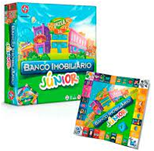 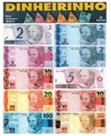 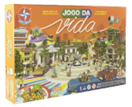 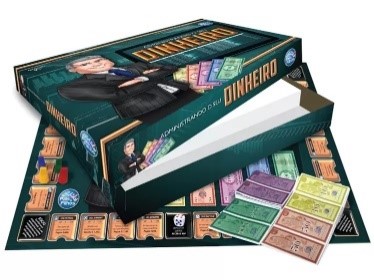 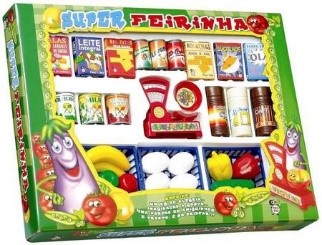 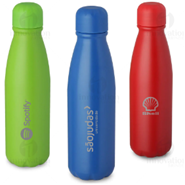 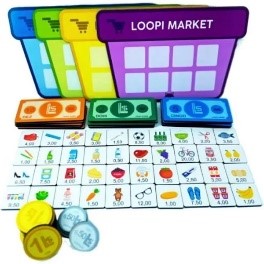 